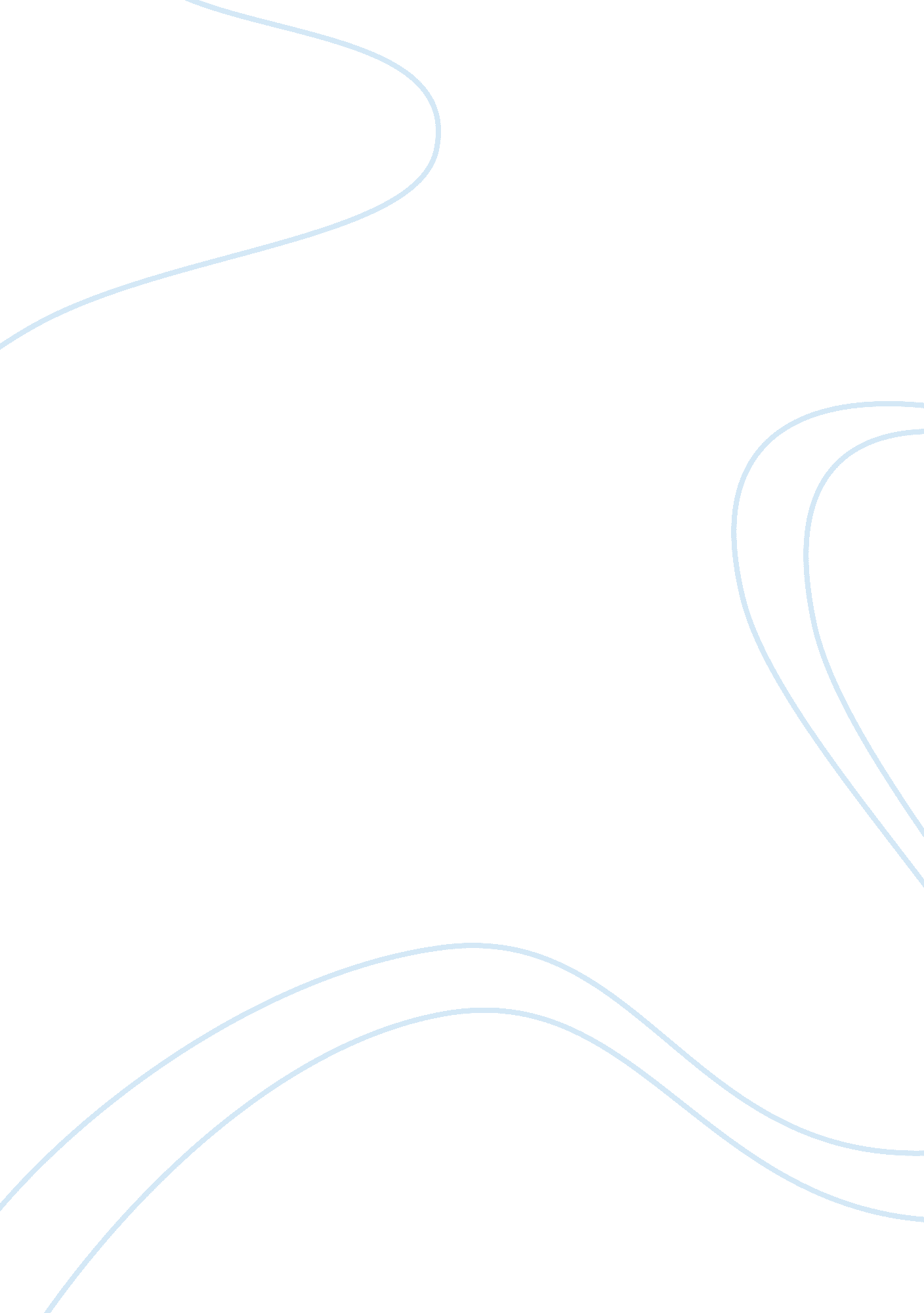 Evaluating rule based and principle based accounting approachesBusiness, Accounting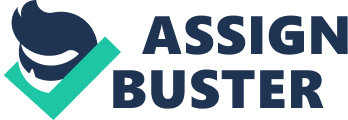 In this essay, the two different attacks of accounting have been discussed. One attack is being followed by FASB and the other attack is being followed by IASB. These two attacks are Rules - based attack and Principles - based attack. Rules - based attack says that accounting rules and criterions should alter with theenvironment, fiscal conditions, and as new issues arises in the field of accounting. On the other manus, Principles - based attack says that accounting rules and criterions should be made harmonizing to the already set rules. All the rules are predefined and it works with a set of laid down system. This belief is named as rule - based attack. Further in this essay, these two attacks have been critically analyzed on some selected points. The stances, pros and cons of each attack have been discussed in item. And based on the analysis, decisions about the favourable attack or manner have been made. An recommendation has besides been made in the terminal that nonsubjective attack should be followed which means that alternatively of following either of these two attacks entirely, a mixture of both of these attacks should be followed so that the defects of each attack could be minimized. There are fundamentally two chief criterion puting organic structures i. e. FASB ( Financial Accounting Standard Board ) and IASB ( International Accounting Standard Board ) . These standard scene organic structures have their ain models. Models are used to paraphrase current accounting criterions and to bring forth new accounting criterions. is by and large followed in United States of America whereas IFRS is followed by most of the other states of the universe. Since 2001, more than one 100 states around the Earth have been permitted / required to utilize IFRS ( IASB construction ) . In add-on to these two criterion puting organic structures, there are besides other little and local criterion puting organic structures present. But IFRS are by and large followed by most of the states particularly by large economic systems. Apart from the `` models '' there are besides other differences every bit good. One of these differences is the `` attack '' that each one of them has used to construct criterions and models. GAAP uses the Rule - based attack whereas IFRS uses the Principles - based attack in constructing accounting criterions. Harmonizing to one belief accounting rules and criterions should alter with the environment, fiscal conditions, and as new issues arises in the field of accounting. This belief is named as regulation - based attack. Whereas, IFRS believes that accounting rules and criterions should be made harmonizing to the already set rules. All the rules are predefined and it works with a set of laid down system. This belief is named as rule - based attack. Each of these attacks has its ain pros and cons. The stances of each of these attacks have been discussed and critically analyzed in item below ; The deduction being, that if anyone in the society believes your patterns to be manipulating the job, or non-genuine, and immoral so the job of assurance in your actions id arises. This would so coerce, and should act upon everyone to endeavor for a high criterion of pattern, as minimum conformity and criterions would non truly be tolerated and plenty for the point of view of investors and community. The comptroller and hearers have to trust on their judgement, so the more conservative attack they adopt, it would be much better for the investors. So rigorous regulations should be followed and they should seek to run into the highest criterions instead than minimum. Following the regulations necessitate all members of a society to show minimal values and criterions of pattern. The criterions have to be in kernel meeting the minimally acceptable pattern degree in order to acquire approved by a bulk of members. Due to minimal required degree, the consequences could be less-than-excellent criterions. The rules-based patterns besides encourage those people to play around with the regulations, to happen loopholes and ambiguity in the regulations, and to calculate out ways to do uses. This has been evidenced in the last decennary in major economic sciences like Canada and the USA by their political leaders every bit good as celebrated concern leaders and companies ( Doug Macnamara & A ; Banff, 2004 ) Principles-based attack basically has no minimal criterion of pattern and they keep on turning over clip. Principles-based model influence a broad set of patterns run intoing the demands to a degree of outlook by the society at big ( McGladrey & A ; Pullen, 2009 ) . Principles promote organisations to follow directly off raising their current patterns in-line with the Principles based attack, endeavoring for uninterrupted betterment over clip ( Doug Macnamara & A ; Banff, 2004 ) . Principles-based are really utile in leting house 's to modify their apprehension of how to implement concern patterns of the highest criterions for every changing and alone conditions, and operational worlds of the industry. This should therefore ensue in better, more appropriate administration actions compared to minimum conformity with a set of basic regulations. Even though the constitution of fiscal accounting criterions and auditing has conventionally been founded upon a rule-based construction, the theory of a principle-based attack has been from clip to clip advocated since being incorporated and due to recent high profile dirts in which the fiscal comptrollers and hearers have been involved and made monolithic uses do to rule-based ethical point of view and hold failed to protect investors, stakeholders and general public involvement raised concerns for the populace to still believe on rule-based theory ( George J. Benston, Michael Bromwich, Alfered Wagenhofer, 2006 ) . In Accordance to a normally position, U. S. accounting criterions are more rules-based than principles-based model. [ 1 ] Thisobservationbrought in big portion from the emphasis put on two features of the diction of the typical confirmation statement: 'the fiscal statements present reasonably, in all stuff respects, the fiscal place of Ten Company as of Date, and the consequences of its operations and its hard currency flows for the twelvemonth so ended in conformance with by and large accepted accounting rules ' ( accent added ) . 2 'Present reasonably ' , which indicates a principles-based attack, is fundamentally converted to a rules-based attack when it is 'defined ' in SAS 69 ( . 05 a ) by mention to Rule 203 of the AICPA Code of Professional Conduct. This regulation states that 'present reasonably ' `` implies that the application of officially established accounting rules about ever consequences in the just presentation of fiscal place, consequences of operations, and hard currency flows '' . 4 GAAP is specified by SAS 69, paragraph AU 411, as a hierarchy of conventions, regulations and steps propagated by peculiar important organic structures, peculiarly the Financial Accounting Standards Board and precursor houses ( e. g. , the Accounting Principles Board ) . 4 Thus, if the itemized and statute GAAP have been followed as specified, most likely the certifying CPAs have done their occupations decently and sufficiently in the eyes of the Securities and Exchange Commission and ( likely ) the Public Company Accounting Oversight Board ( PCAOB ) . The standard compositors do non look to take into sufficient history that the format of criterions and their contents are mutualist. In peculiar, the more judgement an accounting rule requires, the more hard is it to project it into a criterion without plentifulness of counsel and, possibly, exclusions. These events have encouraged principal-based theoreticians to show and they standpoint which is more ethical and concerned to the investors and stakeholders ( George J. Benston, Michael Bromwich and Alfred Wagenhofer, 2006 ) . The rule-based imposts of scrutinizing became a trouble-free tool that was responsible for the unethical and immoral behavior of companies like Enron and Arthur Andersen due to which 1000s of people lost their every penny in pocket and their places ( David Satava, Cam Caldwell, Linda Richards, 2006 ) . The comptrollers and hearers should work to re-establish public assurance and to acquire enhanced the ethical behavior. Principle-based attack is necessary to significantly alter the ethical behaviour of the fiscal coverage and auditing. The comptroller and hearers must demo a preparedness to measure them critically and follow principle-based attack and demo committedness to alter house 's civilization, if they want to reconstruct their lost credibleness and trust with the populace. To carry on periodic cultural audits of accounting houses could be effectual tool. ( Bean and Cunningham, 2004 ) The comptrollers and hearers have moral certain duties in order to warrant with their profession self-respectthat includes duties, purposes, moralss, principals, values and committednesss to honour these imposed duties ( Paine, 2003 ) . The hearers must integrate and incorporate both a rule-based rating of the fiscal wellness of an audited house and a principle-based appraisal of the fiscal status of an entity as an on-going concern and as a possible investing chance. The basic duties implicit in that undertaking is to unite proficient expertness andprofessionalismnecessary to accomplish meticulosity, preciseness in supplying adequate information to do cent per centum sure that transparence sing the audited house 's fiscal status, and completeness, objectivity and independency in carry oning an audit comprehensive to indemnify the unity of the audit study and hence increased the creditability of the audit house ethical and professional attitude. Recent accounting dirts have raised the concern that regulation - based attack has become excessively vulnerable and there is sky-scraping demand of principles-based government. There is a great argument sing the effectivity in the Governance universe these yearss about how to better the degree of assurance and trust in our communities refering the Governance organic structures of both for net income and non for net income organisations. While many treatments are taking topographic point, the highest profile 1s are playing out in the assorted planetary securities communities, with other organisations taking their lead from at that place. However to some Board members might happen these arguments and statements rather detached and isolated from their daily administration responsibilities and duties. This is truly of import to understanding the different places and stance in this argument of administration, and the implicit in logic and principles should be considered by the Board to break develop policies and best patterns to better administration & A ; transparence. This would take to heighten community assurance & A ; trust in your organisation 's leading. To hold a trust on leading and the direction is one of the most of import things for the investor point of position before puting in any company. A fall-out from the continued litany of error of our senior leaders and participants has exposed in the media, which has led to overall aggravation & A ; impairment in assurance and trust of the general public towards those in the privileged place of power and control ( Doug Macnamara & A ; Banff, 2004 ) . As each one of these revelation criticizes into the populace 's scruples, the trust and perkiness in Governors and Governance took another monolithic hit. Governors and managers should reflect watchfulness and due diligence in their act before choosing any accounting model and should endeavor to do certain the transparence and effectual control system. The principal based model has shown its importance over clip and raised many inquiries on regulations based system. Governors and managers should utilize a blend of both Rules and Principles that are relevant to the organisation, and formulate and develop new Governance By-Laws, processs, policies and patterns to wake up their organisation 's leading behaviour. We are still meeting more and more struggles of involvement jobs at the Governance degree and Following the best patterns and Self-disclosure of these new patterns can better the society trust in organisations. ( George T. Tsakumis, 2009 ) After being analysing the fact and the difficult nucleus worlds of both the rule-based and chief based attack, it is being concluded that comptrollers every bit good as governors should follow the regulations based attack because the principal based model strives for uninterrupted betterment and by following the principal based attack we could achieve the highest degree of transparence and investors assurance. Due to recent dirts accounting criterions are already under terrible unfavorable judgment. The regulation based attack has batch of loopholes because it merely requires the minimal criterions to fulfill it 's objectively as comparison to principal based attack which keep on puting new criterions and mileposts. The hearers besides have to hold to demo high criterions of ethical pattern and should identity the malpractices being done by the direction. They should work independently and objectively and should non come under any force per unit area by direction. They work should be run into the aim of the investors and stockholder alternatively of direction. It has besides being witnessed that over the old ages the administration mechanism has non being what it used to be, so that board of managers and governors need to look into the matter of the direction and should prosecute themselves in arguments so that they continuous come up and better the control system and should fasten the cheque and balances on the direction. The system which needs to be now incorporated in the houses should be blend of both regulation based and chief based model ( AAA Financial Accounting Standards Committee, 2003 ) . Together both the model would be a better option for the accounting criterions in order to accomplish highest ethical criterions and best patterns. It would besides assist the comptrollers to re-gain their lost creditability which they have lost and general populace is now loath to swear them. 